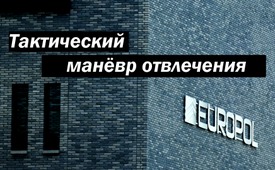 Тактический манёвр отвлечения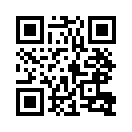 После того, как Европол разработал новый метод расследования, кажется, что наконец-то детонасильников привлекут к ответственности. Но видимость обманчива! Kla.TV отмечает, что Европол уже давно владеет крайне актуальными показаниями главных свидетелей и исследует вопрос о том, почему все основные преступления так упорно прикрываются.После того как протесты общественности против насилования детей, торговли детьми, детской порнографии и тому подобное стали возрастать, стало активным полицейское сопротивление. Теперь, кажется, многих детонасильников наконец-то привлекут к ответственности. По крайней мере, это можно было бы предположить после того, как Европол разработал новый метод розыска детонасильников. Но видимость обманчива, как мы сейчас увидим: 
Европол просто создаёт что-то вроде народной полиции. Дело в том, что в будущем всё население вместе с Европолом может заняться преследованием преступников. На практике это выглядит так: целевыми объектами, с которыми ведут борьбу, являются отдельные детонасильники избранные Европолом, или кем бы то ни было, которые выставили в сеть сюжеты детского порнографического содержания. Европол из этого материала заранее составляет свою специально подобранную фотогалерею. Разумеется, фотографии с щепетильным содержание подвергаются цензуре. Смысл и цель этой коллекции фотографий – как можно больше выставить напоказ окружающую среду детонасильников, чтобы затем идентифицировать преступников посредством броских деталей. В одном случае, например, заводской номер загнутого края ковра выдал, кто владелец этого ковра. Приметная одежда, узоры обоев, флаконы шампуней, душевые занавески, обстановка в квартире и т.п., в будущем должны стать роковыми для анонимных преступников.    
С 1 июня 2017 года Европол призвал всё население посмотреть изданные ими книги с фотографиями, и как это было когда-то в передаче ZDF «Дело номер XY.. не разрешено» дать рекомендации, наводящие на след. Стивен Уилсон из Европoл-центра EC3 киберпреступности, возлагает на этот метод большие надежды. Некоторые вещи могут быть уникальными в определённом регионе мира, определённой стране или даже в определённой деревне. 
Теперь мы обратимся к существенному пункту – народная поговорка гласит: «Почему же делать просто, если сложно тоже получается?» И здесь Klagemauer.TV опять должен указать на то, что Европол уже давно владеет крайне актуальными показаниями главных свидетелей. 
Итак, зачем эта сложная игра «Казаки-разбойники» вместо того, чтобы просто вынуть из архивов следствия уже имеющиеся, бесчисленные акты и факты о сетях торговцев детьми и их главарях? Это в очередной раз создаёт впечатление, что здесь идёт преднамеренное очковтирательство вместо настоящего расследования. Может быть нас отвлекают от действительных преступников? Kla.TV напоминает в этом и предыдущих выпусках о многих интервью с главными свидетелями по этой тематике. Как отреагировали до сих пор все следственные органы? … Ответ: по отношению к обвиненным опасным преступникам, … реакция равна нулю; по отношению к тем, кто вывел на горячий след … болезненной цензурой в интернете! Цензуре подвергались не все сайты и кадры с детской порнографией, хотя это без проблем можно было сделать. Вместо этого в сети подвергаются цензуре многие из инвестигативных * (т.е. допытливых и раскрывающих) персон и платформ. Наказаны были, не выявленные преступные сети, а те люди, которые своими вескими доказательствами указали на этих разыскиваемых преступников. Если Европол уже занят организацией некоторого вида народной полиции, то тогда уже пусть этот народ заранее знает об истинном положении фактов. Пусть новая народная полиция на этом пути созреет для полномочного народного суда, чтобы, наконец, наказать действительно больших преступников. Главные свидетели всех стран уже давно единогласно дали показания, что злоупотребление детьми, в первую очередь совершается людьми, занимающими высокую позицию: высокопоставленными политиками, вплоть до следственных органов, юстиции, людьми из высоких правительственных кругов и т. д. Зачем же со всем народом идти на лов мелкой рыбёшки вместо того, чтобы, наконец раскинуть сети там, где уже давно выявлены действительно большие рыбы? И на этом месте мы призываем остаток нашей настоящей юстиции к тому, чтобы положить конец каждому нарушению фальшивой юстиции в своей собственной среде и начать охоту на торговцев детьми, детонасильников и подобных в своих собственных рядах, так как именно там происходит большой торг с ежегодной миллиардной прибылью в двузначных числах. Ведь по статистике ООН 2016 года торговля людьми с примерным ежегодным доходом в 30 миллиардов евро является третьим по величине бизнес ответвлением в международном преступном мире. Больше денег приносят только наркотики и торговля оружием. Что такие огромные суммы денег в первую очередь идут от анонимных людей с большим доходом, а не от бедной прислуги, которая помещает свои извращённые кадры в сеть, должно быть ясно каждому. В Швейцарии политики сейчас дискутируют о новом законе для главных свидетелей. Одни – за, другие – против того, чтобы главным свидетелям смягчить наказание, чтобы они вынесли в свет сведения инсайдеров. Но ни то, ни другое не является выходом. Что действительно нужно главным свидетелям, – это государственная защита от убийц. Ведь единственная причина, почему все опасные преступления так упорно покрываются – это шантаж! Кто выдаёт преступные круги, ставит под нож не только своих родных… кто выдаёт своих сообщников, будет и сам убит. К сожалению, только так выглядит правда.от is.Источники:www.kla.tv/311
www.kla.tv/9678
www.kla.tv/9679
www.kla.tv/492
www.kla.tv/9682
www.kla.tv/4618
www.kla.tv/1536
www.kla.tv/10574
www.kla.tv/2452#t=537
https://netzfrauen.org/2016/11/10/kindersklaven/
http://www.rp-online.de/panorama/ausland/kinderhandel-nimmt-weltweit-zu-aid-1.3130053Может быть вас тоже интересует:#OON - Организация Объединённых Наций - www.kla.tv/OON

#Narkotiki - Наркотики - www.kla.tv/NarkotikiKla.TV – Другие новости ... свободные – независимые – без цензуры ...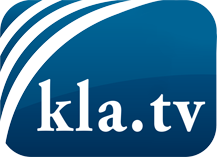 О чем СМИ не должны молчать ...Мало слышанное от народа, для народа...регулярные новости на www.kla.tv/ruОставайтесь с нами!Бесплатную рассылку новостей по электронной почте
Вы можете получить по ссылке www.kla.tv/abo-ruИнструкция по безопасности:Несогласные голоса, к сожалению, все снова подвергаются цензуре и подавлению. До тех пор, пока мы не будем сообщать в соответствии с интересами и идеологией системной прессы, мы всегда должны ожидать, что будут искать предлоги, чтобы заблокировать или навредить Kla.TV.Поэтому объединитесь сегодня в сеть независимо от интернета!
Нажмите здесь: www.kla.tv/vernetzung&lang=ruЛицензия:    Creative Commons License с указанием названия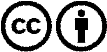 Распространение и переработка желательно с указанием названия! При этом материал не может быть представлен вне контекста. Учреждения, финансируемые за счет государственных средств, не могут пользоваться ими без консультации. Нарушения могут преследоваться по закону.